«Сумочка для малыша»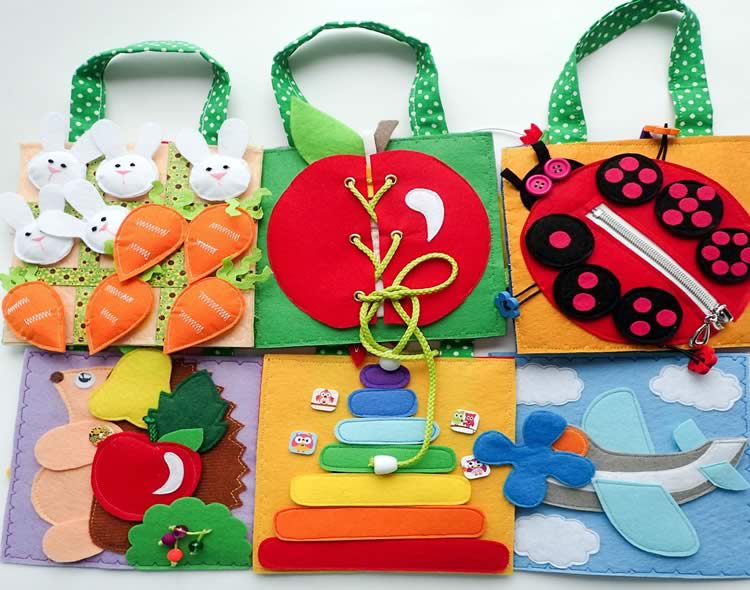 Уникальное пособие для всестороннего развития ребенка дома:- математика, - чтение,- сенсорика,- мелкая моторика,- цвет,- форма,- величина - социальное и предметное окружение и т.д.